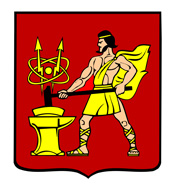 АДМИНИСТРАЦИЯ ГОРОДСКОГО ОКРУГА ЭЛЕКТРОСТАЛЬМОСКОВСКОЙ ОБЛАСТИПОСТАНОВЛЕНИЕ19.01.2022 № 27/1О внесении изменений в титульные списки объектов благоустройства городского округа Электросталь Московской областиВ соответствии с Федеральным законом от 06.10.2003 № 131-ФЗ «Об общих принципах организации местного самоуправления в Российской Федерации», Законом Московской области от 30.12.2014 №191/2014-ОЗ «О регулировании дополнительных вопросов в сфере благоустройства в Московской области», распоряжением Министерства благоустройства Московской области от 06.05.2020 № 10Р-19 «Об утверждении форм титульных списков объектов благоустройства», в целях реализации Закона Московской области от 28.10.2011 № 176/2011-ОЗ «О нормативах стоимости предоставления муниципальных услуг, оказываемых за счет средств бюджетов муниципальных образований Московской области, применяемых при расчетах межбюджетных трансфертов», Администрация городского округа Электросталь Московской области ПОСТАНОВЛЯЕТ:Внести изменения в титульные списки объектов благоустройства городского округа Электросталь Московской области, утверждённые постановлением Администрации городского округа Электросталь Московской области от 14.09.2020 №584/9 (в редакции постановления Администрации городского округа Электросталь Московской области от 16.12.2020 №867/12), изложив их в новой редакции согласно приложению к настоящему постановлению.Разместить настоящее постановление на официальном сайте городского округа Электросталь Московской области в информационно-телекоммуникационной сети «Интернет» по адресу: www.electrostal.ru.Контроль за выполнением настоящего постановления возложить на Заместителя Главы Администрации городского округа Электросталь Московской области Денисова В.А.Настоящее постановление вступает в силу после его подписания.Глава городского округа                                                                                         И.Ю. Волкова